Тема «Закон Паскаля»  7 класс.Тип урока: комбинированный.Оборудование: шар Паскаля, воздушный шар или мыльные пузыри, целлофановый пакет, стеклянные трубки и картошка, тюбик крема.Технология проблемного обучения.Ход урока.1. Анализ самостоятельных работ.2.Вспомним основные положения МКТ. «Блиц-опрос». За каждый правильный ответ вы получаете жетон. Сколько жетонов вы наберете на уроке, такую оценку получите.1. Гипотезу о строении вещества предложил…(Демокрит)2. Ученый, открывший движение молекул вещества. (Броун)3.Что общего и в чем различие между водой и водяным паром. (Молекулы одинаковы, скорость разная)4. Изменяться ли промежутки между частицами резины, если под действием груза резиновый шнур удлиниться. (Да)5.Какое взаимодействие молекул вы знаете. (Притяжение и отталкивание)6.Почему газы легче сжать, чем жидкости?7. На каком явление основана сварка деталей. (Диффузия)8.Мельчайшая частица вещества…(Молекула)9. Если молекулы вещества находятся в строго определенном порядке, то оно находиться в … состоянии. (Твердом)10. Что доказывает, что молекулы находятся в непрерывном хаотическом движении. (Диффузия, броуновское движение)3.Демонстрационный эксперимент. Фейерверк экспериментов.1.Стреляю картошкой из стеклянной трубочки. Почему, когда я продвигаю картофельную пробку по трубке, другая пробка вылетает. Ученики отвечают.2. Скручиваю целлофановый мешок и  ударяю по нему. Мешок с шумом разрывается. Почему такое происходит? В чем причина? Ученики отвечают.3. Надуваем воздушный шар. Почему шарик  имеет круглую форму? Ученики отвечают.Проблема. Как передается давление в газах? От чего зависит давление в газах? Сделайте вывод.Проблема. А как передается давление в жидкостях? Ученики отвечают. Проверим ваши предположения.Демонстрационный эксперимент.1. Шар Паскаля.2. Выдавливаю крем из тюбика. Сделайте вывод. Сформулируем закон Паскаля. Чтобы не забыть этот закон я вам предлагаю маленькую подсказку «Опора для мысли».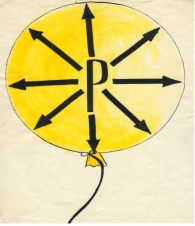       Давление, производимое на жидкость или газ, передается в любую точку без изменений во всех направлениях.Заполните таблицу. Работают самостоятельно. Обсуждаем.Двум ученикам предлагаю, используя Интернет - ресурсы найти биографическую справку о Б. Паскале.  Предлагаю посмотреть выставку портретов Паскаля и стихов о давлении созданных учениками прошлого учебного года.                                                     ДАВЛЕНИЕ.4. Закрепление. Решение задач. Упр. 16. (устно)5.Рефлексия. Я – высказывание. Участники отмечают степень согласия или не согласия с этими высказываниями. Цели для ученика:Общая цель: совершенствовать знания о давлении твердых тел жидкостей и газов.Образовательные задачи: сформировать знания о давлении  жидкостей и газов.Развивающие: развить умения анализировать, делать выводы;  продолжить развитие навыков самостоятельной работы; способствовать развитию устойчивого интереса к предмету.Воспитывающие: воспитывать уверенность в познаваемости окружающего мира.Цели для учителя:Общая цель урока: используя технологию проблемного обучения  создать содержательные и организационные условия для личностного саморазвития учащихся, осознанного усвоения ими понятия  «давление жидкостей и газов», выяснить физический смысл  закона Паскаля.Образовательные задачи: 1.в ходе обсуждений и проведения экспериментов выяснить физический смысл  закона Паскаля.2.уметь применять закон Паскаля для объяснения процессов и качественных задач. Развивающие:   1. продолжить развитие познавательного интереса   учащихся к предмету, используя   демонстрационный    эксперимент;2. выражая свое  отношение к теме развивать  рефлексивную культуру  школьника; 3. высказывая свое мнение  и обсуждая данную проблему  развивать у учащихся умение говорить, спорить,   доказывать, анализировать, делать выводы;Воспитывающие: 1.в ходе проведения урока воспитывать у школьников    уверенность  в познаваемости  окружающего мира;                                                                               2.способствовать воспитанию в учащихся таких качеств   как самостоятельность, терпение,  взаимоуважение. Этапы урокаДеятельность учителяДеятельность учащихсяМетоды и приемыРезультат, развиваемые компетенции.1.Организационный момент. Дидактическая задача: создание  комфортной образовательной среды.Создание положительного эмоционального настроя  учащихсяПриветствие учителя.Подготовка рабочих мест.Беседа Личностные: мотивировать свои действия; готовность к восприятию; проявлять внимательность; желание больше узнать;Результат сотрудничества: создание комфортной образовательной среды.2.Актуализация знаний  и целеполагание. Дидактическая задача: обеспечение мотивации и принятия учащимися цели  учебно-познавательной деятельности.Мотивация к дальнейшей работе.Формулируют тему урока, выдвигают задачи. Активное включение в образовательный процесс. Блиц - опросСоздать потребность в познании. Создать мотив к познанию.3. Изучение нового материалаКонтролирует и направляет процесс познания через  систему вопросов и  «фейерверк» экспериментов. «Опора для мысли».Объясняют экспериментальные задания,  слушают, отвечают, заполняют  таблицу.Применение полученных знаний для решения практических задач. Изучение материала силами самих учащихся. Умение работать с информацией, выделение главного   – информационные; устная речь – речевые; умение делать выводы из фактов - мыслительные; работать в группе – коммуникативные 4. Закрепление. Предлагает объединить всю информацию, полученную на уроке,  обсудить её  и ответить на вопросы.Отвечают на вопросы, делают записи в тетрадях.Сведение воедино всей новой информации, добытой учениками.Умение работать с информацией, выделение главного   – информационные; устная речь – речевые; умение делать выводы из фактов -мыслительные; умение проводить наблюдения – практические.5. Итог урока. Домашнее задание.п. 38, вопросы, задание. Запись в дневник.Мыслительные, речевые.6. Рефлексия Я – высказывание.Я – высказывание.Работают в группах, отвечают.Мыслительные, речевые; работать в группе – коммуникативныеПлан ответаТвердые телаГазы Жидкости Направление действия:Только в направлении силы (малая подвижность молекул)По всем  направлениям (большая подвижность молекул)По всем  направлениям (большая подвижность молекул)От чего зависит:S ; FV;  t             ?Где используется:Прессование. Инструменты. Техника. Архитектура и  многое др.Пневматические машины и инструменты.             ?Утверждение Полностью согласенЧастично согласенЧастично не согласенПолностью не согласенЯ пробрел много новой информации по теме урокаЯ чувствовал себя комфортноИнформация, полученная на уроке, пригодиться мне в дальнейшемЯ получил ответы на все свои вопросы по теме урока. Я обязательно поделюсь информацией  с друзьями полученной информацией.